Unit 8 Lesson 5: Más divisiónWU Exploración de estimación: Un cociente grande (Warm up)Student Task StatementEscribe una estimación que sea:1 El trabajo de ElenaStudent Task StatementEncuentra el valor del cociente.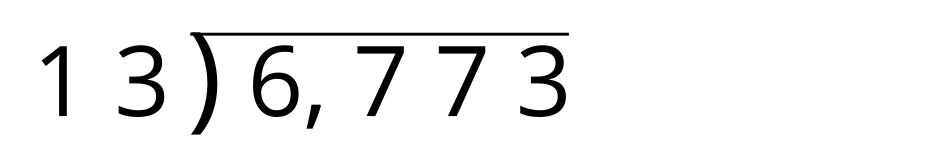 Elena encontró el cociente así. ¿La respuesta de Elena es razonable?Explica o muestra cómo razonaste.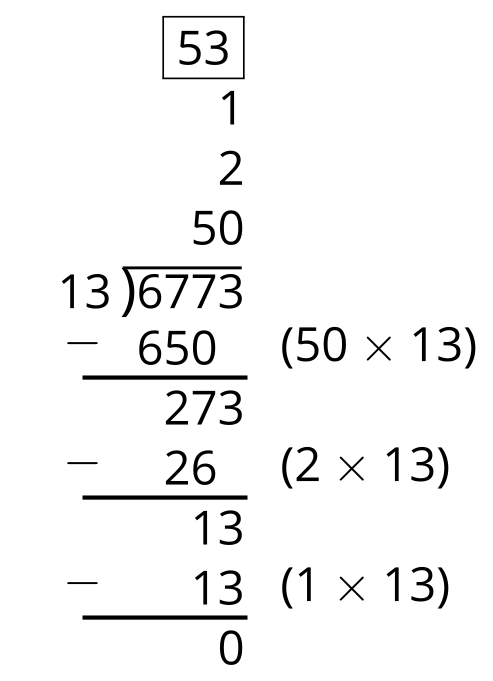 ¿Con cuáles partes de su trabajo estás de acuerdo? Prepárate para explicar cómo razonaste.¿Con cuáles partes de su trabajo no estás de acuerdo? Prepárate para explicar cómo razonaste.Mira tu solución al problema 1. ¿Hay algo que quieras ajustar? Prepárate para explicar.2 Practiquemos con cocientes parcialesStudent Task StatementUsa cocientes parciales para encontrar el valor de uno de los cocientes. Prepárate para explicar cómo encontraste el cociente.Compañero A: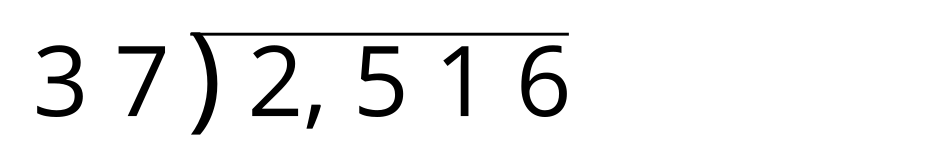 Compañero B: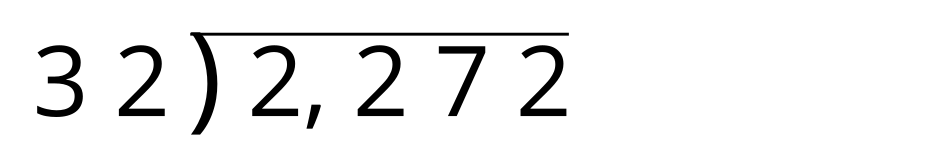 Explícale a tu compañero cómo encontraste el cociente de tu problema.Activity Synthesis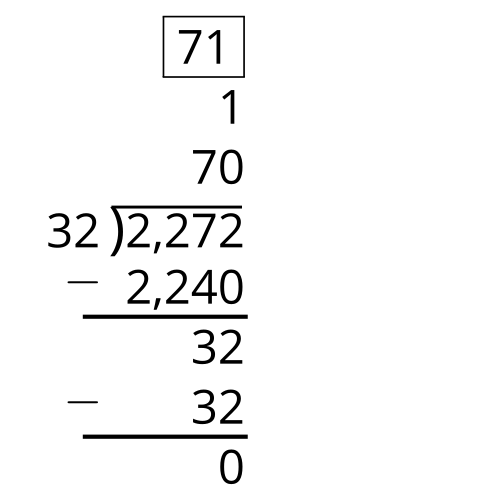 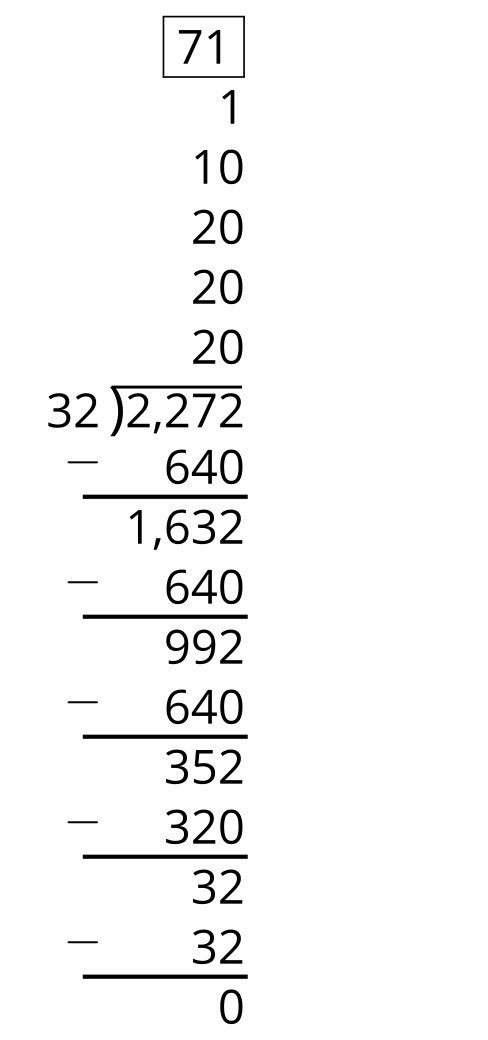 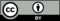 © CC BY 2021 Illustrative Mathematics®muy bajarazonablemuy alta